ND Center for Tobacco Prevention and Control Policy State Workplan Report 2016-2018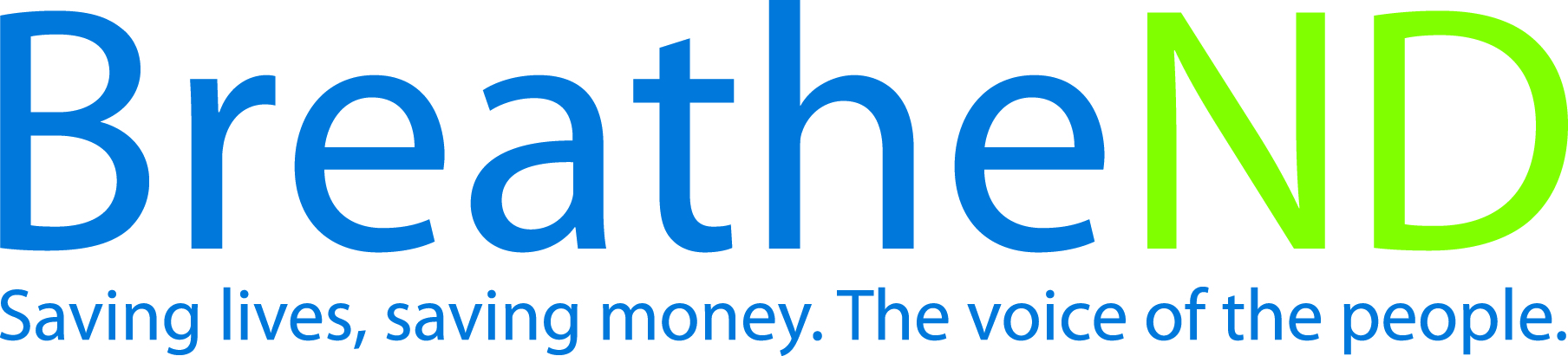 Organization      	Date Completed      ND Center for Tobacco Prevention and Control Policy State Workplan Report 2016-2018Organization      	Date Completed      ND Center for Tobacco Prevention and Control Policy State Workplan Report 2016-2018Organization      	Date Completed      ND Center for Tobacco Prevention and Control Policy State Workplan Report 2016-2018Organization      	Date Completed      InitiativePublic Health Service GuidelinesPrimary Goal#3 Promote Quitting	Objective #2By June 30, 2018, increase the number of health care settings and enhance public health agencies use of the systems approach for tobacco dependence treatment as recommended in the US Public Health Service Treating Tobacco Use and Dependence, Clinical Practice Guideline—2008 Update. By June 30, 2018, increase the number of health care settings and enhance public health agencies use of the systems approach for tobacco dependence treatment as recommended in the US Public Health Service Treating Tobacco Use and Dependence, Clinical Practice Guideline—2008 Update. By June 30, 2018, increase the number of health care settings and enhance public health agencies use of the systems approach for tobacco dependence treatment as recommended in the US Public Health Service Treating Tobacco Use and Dependence, Clinical Practice Guideline—2008 Update. Strategy #1Provide education and technical assistance to health care providers on implementation to deliver 5As of the Public Health Service Guidelines for Treating Tobacco Use and Dependence i.e. Clarify and strengthen skills to motivate clients, describe medication options, offer immediate on site counseling and offer/direct medication options and document exposure to secondhand smoke, i.e. Ask about tobacco use, Advise to quit, Assess willingness to make a quit attempt, Assist in aiding the patient in quitting by providing counseling (refer to cessation services for additional support) and medications and Arrange-ensure follow-up contact.  Provide education and technical assistance to health care providers on implementation to deliver 5As of the Public Health Service Guidelines for Treating Tobacco Use and Dependence i.e. Clarify and strengthen skills to motivate clients, describe medication options, offer immediate on site counseling and offer/direct medication options and document exposure to secondhand smoke, i.e. Ask about tobacco use, Advise to quit, Assess willingness to make a quit attempt, Assist in aiding the patient in quitting by providing counseling (refer to cessation services for additional support) and medications and Arrange-ensure follow-up contact.  ActivitiesActivitiesKey achievements and challenges Identify, health care systems approach Education and training offered—date  Systematic implementation in delivery of health care Develop protocols to provide cessation intervention to parents of hospitalized children focusing work with health care systems     Identify, health care systems approach Education and training offered—date  Systematic implementation in delivery of health care Develop protocols to provide cessation intervention to parents of hospitalized children focusing work with health care systems    Q1:      Identify, health care systems approach Education and training offered—date  Systematic implementation in delivery of health care Develop protocols to provide cessation intervention to parents of hospitalized children focusing work with health care systems     Identify, health care systems approach Education and training offered—date  Systematic implementation in delivery of health care Develop protocols to provide cessation intervention to parents of hospitalized children focusing work with health care systems    Q2:      Identify, health care systems approach Education and training offered—date  Systematic implementation in delivery of health care Develop protocols to provide cessation intervention to parents of hospitalized children focusing work with health care systems     Identify, health care systems approach Education and training offered—date  Systematic implementation in delivery of health care Develop protocols to provide cessation intervention to parents of hospitalized children focusing work with health care systems    Q3:      Identify, health care systems approach Education and training offered—date  Systematic implementation in delivery of health care Develop protocols to provide cessation intervention to parents of hospitalized children focusing work with health care systems     Identify, health care systems approach Education and training offered—date  Systematic implementation in delivery of health care Develop protocols to provide cessation intervention to parents of hospitalized children focusing work with health care systems    Q4:     Strategy #2Implement and expand the Million Heart S grant for eligible health care systems.Implement and expand the Million Heart S grant for eligible health care systems.ActivitiesActivitiesKey achievements and challenges Attendance in scheduled conference calls Outcomes reported annually by site Number of new grantees per grant cycle Implementation of direct e-referral  Strategic focus to ‘expand’ components (e-referral, cessation centers, NRT protocols, data collection and 7 month follow-up)  Attendance in scheduled conference calls Outcomes reported annually by site Number of new grantees per grant cycle Implementation of direct e-referral  Strategic focus to ‘expand’ components (e-referral, cessation centers, NRT protocols, data collection and 7 month follow-up) Q1:      Attendance in scheduled conference calls Outcomes reported annually by site Number of new grantees per grant cycle Implementation of direct e-referral  Strategic focus to ‘expand’ components (e-referral, cessation centers, NRT protocols, data collection and 7 month follow-up)  Attendance in scheduled conference calls Outcomes reported annually by site Number of new grantees per grant cycle Implementation of direct e-referral  Strategic focus to ‘expand’ components (e-referral, cessation centers, NRT protocols, data collection and 7 month follow-up) Q2:      Attendance in scheduled conference calls Outcomes reported annually by site Number of new grantees per grant cycle Implementation of direct e-referral  Strategic focus to ‘expand’ components (e-referral, cessation centers, NRT protocols, data collection and 7 month follow-up)  Attendance in scheduled conference calls Outcomes reported annually by site Number of new grantees per grant cycle Implementation of direct e-referral  Strategic focus to ‘expand’ components (e-referral, cessation centers, NRT protocols, data collection and 7 month follow-up) Q3:      Attendance in scheduled conference calls Outcomes reported annually by site Number of new grantees per grant cycle Implementation of direct e-referral  Strategic focus to ‘expand’ components (e-referral, cessation centers, NRT protocols, data collection and 7 month follow-up)  Attendance in scheduled conference calls Outcomes reported annually by site Number of new grantees per grant cycle Implementation of direct e-referral  Strategic focus to ‘expand’ components (e-referral, cessation centers, NRT protocols, data collection and 7 month follow-up) Q4:     Strategy #3Advocate for health care providers to implement provider reminder systems; especially focusing on populations affected by tobacco-related disparities.Advocate for health care providers to implement provider reminder systems; especially focusing on populations affected by tobacco-related disparities.ActivitiesActivitiesKey achievements and challenges Feedback received Implementation of reminder systems Identified populations affected by tobacco related disparities in targeted areas Feedback received Implementation of reminder systems Identified populations affected by tobacco related disparities in targeted areasQ1:      Feedback received Implementation of reminder systems Identified populations affected by tobacco related disparities in targeted areas Feedback received Implementation of reminder systems Identified populations affected by tobacco related disparities in targeted areasQ2:      Feedback received Implementation of reminder systems Identified populations affected by tobacco related disparities in targeted areas Feedback received Implementation of reminder systems Identified populations affected by tobacco related disparities in targeted areasQ3:      Feedback received Implementation of reminder systems Identified populations affected by tobacco related disparities in targeted areas Feedback received Implementation of reminder systems Identified populations affected by tobacco related disparities in targeted areasQ4:     Strategy #4Conduct annual program or population based audit of AAR/SHS exposure in local public health units.Conduct annual program or population based audit of AAR/SHS exposure in local public health units.ActivitiesActivitiesKey achievements and challenges Completed by requested date Results shared with local public health units and partners Completed by requested date Results shared with local public health units and partnersQ1:       Completed by requested date Results shared with local public health units and partners Completed by requested date Results shared with local public health units and partnersQ2:      Completed by requested date Results shared with local public health units and partners Completed by requested date Results shared with local public health units and partnersQ3:      Completed by requested date Results shared with local public health units and partners Completed by requested date Results shared with local public health units and partnersQ4:     Strategy #5Advocate for annual reports/audits of 5As in health care systems that have implemented Public Health Service Guidelines for Treating Tobacco Use and Dependence for internal quality improvement.Advocate for annual reports/audits of 5As in health care systems that have implemented Public Health Service Guidelines for Treating Tobacco Use and Dependence for internal quality improvement.ActivitiesActivitiesKey achievements and challenges Number of reports/audits completed Analysis of results Evaluation compared to Adult Tobacco Survey   Number of reports/audits completed Analysis of results Evaluation compared to Adult Tobacco Survey  Q1:      Number of reports/audits completed Analysis of results Evaluation compared to Adult Tobacco Survey   Number of reports/audits completed Analysis of results Evaluation compared to Adult Tobacco Survey  Q2:      Number of reports/audits completed Analysis of results Evaluation compared to Adult Tobacco Survey   Number of reports/audits completed Analysis of results Evaluation compared to Adult Tobacco Survey  Q3:      Number of reports/audits completed Analysis of results Evaluation compared to Adult Tobacco Survey   Number of reports/audits completed Analysis of results Evaluation compared to Adult Tobacco Survey  Q4:     Strategy #6Partner with the ND Department of Human Services and 8 regional human services centers as priority organization.Partner with the ND Department of Human Services and 8 regional human services centers as priority organization.ActivitiesActivitiesKey achievements and challenges Assess current tobacco interventions practices Implementation plan of 5As developed Implementation 5As in treatment plans completed Evaluation of plan and adjustments Assess current tobacco interventions practices Implementation plan of 5As developed Implementation 5As in treatment plans completed Evaluation of plan and adjustmentsQ1:      Assess current tobacco interventions practices Implementation plan of 5As developed Implementation 5As in treatment plans completed Evaluation of plan and adjustments Assess current tobacco interventions practices Implementation plan of 5As developed Implementation 5As in treatment plans completed Evaluation of plan and adjustmentsQ2:      Assess current tobacco interventions practices Implementation plan of 5As developed Implementation 5As in treatment plans completed Evaluation of plan and adjustments Assess current tobacco interventions practices Implementation plan of 5As developed Implementation 5As in treatment plans completed Evaluation of plan and adjustmentsQ3:      Assess current tobacco interventions practices Implementation plan of 5As developed Implementation 5As in treatment plans completed Evaluation of plan and adjustments Assess current tobacco interventions practices Implementation plan of 5As developed Implementation 5As in treatment plans completed Evaluation of plan and adjustmentsQ4:     Strategy #7Advocate that all healthcare settings and local public health units have a systematic orientation process for implementation of Public Health Service Guidelines for Treating Tobacco Use and Dependence for all employees with direct client care responsibilities.Advocate that all healthcare settings and local public health units have a systematic orientation process for implementation of Public Health Service Guidelines for Treating Tobacco Use and Dependence for all employees with direct client care responsibilities.ActivitiesActivitiesKey achievements and challenges Contact appropriate health care administrators Local public health complete as grant requirements Contact appropriate health care administrators Local public health complete as grant requirementsQ1:      Contact appropriate health care administrators Local public health complete as grant requirements Contact appropriate health care administrators Local public health complete as grant requirementsQ2:      Contact appropriate health care administrators Local public health complete as grant requirements Contact appropriate health care administrators Local public health complete as grant requirementsQ3:      Contact appropriate health care administrators Local public health complete as grant requirements Contact appropriate health care administrators Local public health complete as grant requirementsQ4:     